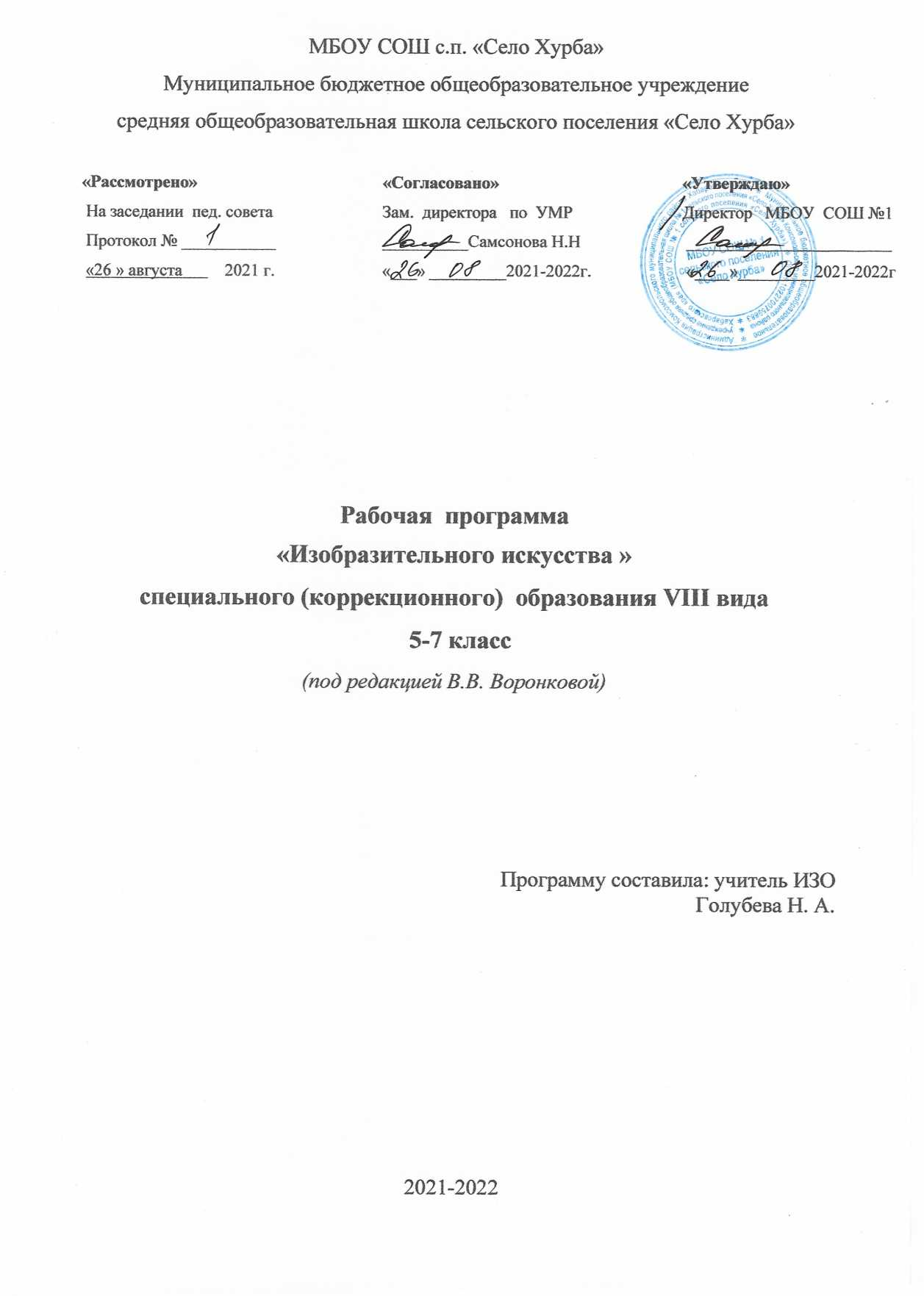 Пояснительная записка        Рабочая программа по изобразительному искусству разработана на основе Программы специальных (коррекционных) образовательных учреждений VIII вида 5-9 классы  под редакцией доктора педагогических наук В. В. Воронковой. – М.: «Просвещение» 2015 г. и в соответствии с требованиями Федерального Государственного образовательного стандарта начального общего образования. Материалы рекомендованы для учителей изобразительного искусства специальных коррекционных образовательных учреждений VШ вида.Изучение изобразительного искусства в основной школе представляет собой продолжение начального этапа художественно-эстетического развития личности и является важным неотъемлемым звеном в системе непрерывного образования.Школьный курс по изобразительному искусству в 5-7 классах направлен на продолжение решения следующих основных задач: формирование предметных и универсальных способов действий, обеспечивающих возможность продолжения образования в основной школе; воспитание умения учиться – способности к самоорганизации с целью решения учебных задач; индивидуальный прогресс в основных сферах личностного развития – эмоциональной, познавательной, регулятивной реализуются в процессе обучения всем предметам.	Изобразительное искусство как школьный учебный предмет имеет важное коррекционно- развивающее значение. Уроки изобразительного искусства при правильной их постановке оказывают существенное воздействие на интеллектуальную, эмоциональную и двигательную сферы, способствуют формированию личности умственно отсталого ребенка, воспитанию у него положительных навыков и привычек. Данный курс «Изобразительное искусство» создан с учетом личностного, деятельностного, дифференцированного, компетентностного и культурно-ориентированного подходов в обучении и воспитании  детей с ОВЗ и направлен на формирование функционально грамотной личности на основе полной реализации возрастных возможностей и резервов (реабилитационного потенциала) ребенка, владеющей доступной системой математических знаний и умений, позволяющих применять эти знания для решения практических жизненных задач.Процесс обучения изобразительному искусству неразрывно связан с решением специфической задачи специальных (коррекционных) образовательных учреждений VIII вида – коррекцией и развитием познавательной деятельности, личностных качеств ребенка, а также воспитанием трудолюбия, самостоятельности, терпеливости, настойчивости, воли, любознательности, формированием  умений планировать свою деятельность, осуществлять контроль и самоконтроль. Обучение изобразительному искусству носит практическую направленность и тесно связано с другими учебными предметами, жизнью, является одним из средств социальной адаптации в условиях современного общества.В основу программы по изобразительному искусству взят традиционный тематический принцип группировки материала, предусматривающий деление на темы, почасовую разбивку прохождения учебного материала. Важнейшей отличительной особенностью данного курса с точки зрения содержания является  включение следующих разделов: "Обучение композиционной деятельности", "Развитие у учащихся умений воспринимать и изображать форму предметов, пропорции, конструкцию", "Развитие у учащихся восприятия цвета предметов и формирование умений передавать его в живописи", "Обучение восприятию произведений искусства". Выделение этих направлений работы позволяет распределять по годам программное содержание обучения при соблюдении последовательности усложнения учебных задач.Цели обучения в предлагаемом курсе изобразительного искусства, сформулированы как линии развития личности ученика средствами предмета:– создание условий для осмысленного применения полученных знаний и умений при решении учебно-познавательных и интегрированных  жизненно-практических задач;– формирование умения использовать художественные представления для описания окружающего мира (предметов, процессов, явлений) в количественном и пространственном отношении, устанавливать сходство и различия между предметами;– содействие развитию основ творческого мышления, аналитико-синтетической деятельности, деятельности сравнения, обобщения; последовательного выполнения рисунка; улучшению зрительно-двигательной координации путем использования вариативных и многократно повторяющихся действий, применением разнообразного изобразительного материала; -- коррекция недостатков познавательной деятельности учащихся путем систематического и целенаправленного воспитания и совершенствования у них правильного восприятия формы, строения, величины, цвета предметов, их положения в пространстве, моторики рук, образного мышленияЗадачи курса изобразительного искусства в 5-7 классах, состоят в том, чтобы:–  сформировать у обучающихся элементарные знания основ реалистического рисунка; навыков рисования с натуры, по памяти, по представлению, декоративного рисования и умения применять их в учебной и общественно-полезной деятельности;– сформировать набор предметных и общеучебных умений, необходимых для изучения смежных дисциплин, дальнейшего обучения, применения в практической деятельности и в будущей профессии; – использовать процесс обучения изобразительному искусству для повышения общего развития учащихся и коррекции недостатков их познавательной деятельности, эмоционально-волевой сферы и личностных качеств с учетом психофизических особенностей и потенциальных возможностей  каждого ученика.-  развивать у обучающихся эстетические чувства, умение видеть и понимать красивое;  оценочные суждения о произведениях изобразительного искусства, декоративно-прикладного и народного искусства, скульптуры, архитектуры, дизайна.  Наряду с этими задачами на занятиях решаются и специальные задачи, направленные на коррекцию и развитие:– основных мыслительных операций (сравнения, обобщения, ориентации в пространстве, последовательности действий) ;– наглядно-действенного, наглядно-образного и словесно-логического мышления;– зрительного восприятия и узнавания;-  моторики пальцев;– пространственных представлений и ориентации;– речи и обогащение словаря;– коррекцию нарушений  эмоционально-волевой и личностной сферы;– коррекцию индивидуальных пробелов в знаниях, умениях, навыках.Обучение изобразительному искусству в коррекционной (специальной) школе VIII вида имеет свою специфику. У воспитанников с ОВЗ, характеризующихся задержкой психического развития, отклонениями в поведении, трудностями социальной адаптации различного характера, при изучении курса возникают серьезные проблемы. Характерной особенностью дефекта при умственной отсталости является нарушение отражательной функции мозга и регуляции поведения и деятельности, поэтому в программе по изобразительному искусству предусматривается концентрическое распределение материала.. Постоянное повторение изученного материала сочетается с пропедевтикой новых знаний. Неоднократное возвращение к воспроизведению знаний, полученных в предыдущих концентрах, включение изученных понятий в новые связи и отношения позволяют умственно отсталому школьнику овладеть ими сознательно и прочно. Согласно учебному плану всего на изучение учебного предмета «Изобразительное искусство» в 5-7 классах  -  1 час в неделю 35 в год, (35 учебные недели в каждом классе). Рабочая программа по  изобразительному искусству составлена на основе Программы по изобразительному искусству для специальных (коррекционных) образовательных учреждений VIII вида, 5-7классы, под редакцией д.п.н. В.В. Воронковой  –  М.:  «Просвещение», . ) Содержания учебного предмета Одним из результатов обучения изобразительному искусству является осмысление и интериоризация (присвоения) обучающимися системы ценностей.Ценность добра – осознание себя как части мира, в котором люди соединены бесчисленными связями, в том числе с помощью языка; осознание постулатов нравственной жизни (будь милосерден, поступай так, как ты хотел бы, чтобы поступали с тобой).Ценность общения – понимание важности общения как значимой составляющей жизни общества, как одного из основополагающих элементов культуры.Ценность природы основывается на общечеловеческой ценности жизни, на осознании себя частью природного мира. Любовь к природе – это и бережное отношение к ней как среде обитания человека и переживание чувства её красоты, гармонии, совершенства. Воспитание любви и бережного отношения к природе через работу над текстами художественных и научно-популярных произведений литературы, включенных в учебники по чтению и развитию речи.Ценность красоты и гармонии – осознание красоты и гармоничности русского языка, его выразительных возможностей.Ценность истины – осознание ценности научного познания как части культуры человечества, проникновения в суть языковых явлений, понимания закономерностей, лежащих в их основе; приоритета знания, установления истины, самого познания как ценности.Ценность семьи – понимание важности семьи в жизни человека; осознание своих корней; формирование эмоционально-позитивного отношения к семье, близким, взаимной ответственности, уважение к старшим, их нравственным идеалам.Ценность труда и творчества – осознание роли труда в жизни человека, развитие организованности, целеустремлённости, ответственности, самостоятельности, ценностного отношения к труду в целом и к литературному труду, творчеству.Ценность гражданственности и патриотизма – осознание себя как члена общества, народа, представителя страны, государства; чувство ответственности за настоящее и будущее своего языка; интерес к своей стране: её истории, языку, культуре, её жизни и её народу.Ценность человечества – осознание себя не только гражданином России, но и частью мирового сообщества, для существования и прогресса которого необходимы мир, сотрудничество, толерантность, уважение к многообразию иных культур и языков».Ценность истины – это ценность научного познания как части культуры человечества, разума, понимания сущности бытия, мироздания. Ценность человека как разумного существа, стремящегося к познанию мира и самосовершенствованию.  Ценность труда и творчества как естественного условия человеческой деятельности и жизни. Ценность свободы как свободы выбора и предъявления человеком своих мыслей и поступков, но свободы, естественно ограниченной нормами и правилами поведения в обществе.Ценность гражданственности – осознание человеком себя как члена общества, народа, представителя страны и государства.Ценность патриотизма – одно из проявлений духовной зрелости человека, выражающееся в любви к России,  народу, в осознанном желании служить Отечеству. Личностные, метапредметные и предметные результатыВ результате освоения предметного содержания курса изобразительного искусства у учащихся предполагается формирование универсальных учебных действий (личностных, познавательных, регулятивных, коммуникативных), позволяющих достигать личностных, метапредметных: регулятивных, познавательных, коммуникативных и предметных результатов. Личностными результатами изучения курса являются:Развитие образного восприятия и освоение способов художественного, творческого самовыражения личности:Гармонизация интеллектуального и эмоционального развития;Формирование мировоззрения, целостного представления о мире, о формах искусстваРазвитие умений и навыков познания и самопознания через искусство, накопление опыта эстетического переживания;Формирование готовности к труду, навыков самостоятельной работыУмение познавать мир через образы и формы изобразительного искусстваМетапредметные результаты изучения изобразительного искусства проявляются:В развитии художественно образного, эстетического типа мышления, формировании целостного восприятия мира;В развитии зрительной памяти,  фантазии, воображения, художественной интуиции,;В формировании умения выделять главное, устанавливать взаимосвязь между общим и частным; планировать свою работу, осуществлять самоконтрольВ совершенствовании зрительно-двигательной координации, эмоционально-волевой сферы, глазомерных навыков.В области предметных результатов обучающемуся предоставляется возможность научиться:В познавательной сфере:- познавать мир через визуальный художественный образ, представлять место и роль изобразительного искусства в жизни человека и общества;- осваивать основы изобразительной грамотности, художественных средств выразительности, понимать особенности разных видов изобразительного искусства;-различать изученные виды и жанры искусств;- приобретать практические навыки и умения в изобразительной деятельности;- наблюдать объекты и явления искусства, воспринимать смысл художественного образа, произведения искусства- формировать  умения выделять признаки и свойства объектов; основные мыслительные операции: сравнение, анализ, синтез; развивать  способности к обобщению и конкретизации- создавать  условия для коррекции памяти, внимания и других психических функций.В ценностно-ориентационной сфере:- формировать эмоционально-ценностное отношение к искусству и к жизни, представлять систему общечеловеческих ценностей;- развивать эстетический (художественный) вкус как способность чувствовать и воспринимать пластические искусства во всем многообразии их видов и жанров;- уважать культуру другого народа, осваивать духовно-нравственный потенциал, накопленный в произведениях искусства, проявлять эмоционально-ценностное отношение к искусству и к жизни, ориентироваться в системе моральных норм и ценностей, представленных в произведениях искусства.В коммуникативной сфере:- формировать коммуникативную, информационную и социально-эстетическую компетентности, в том числе овладевать культурой устной и письменной речи (: школьники учатся комментировать свою деятельность (сначала по образцу учителя), давать полный словесный отчет о выполненных действиях, выполнении графических действий или задания по декоративно-прикладному изображению, формулировать (при помощи учителя) вопросы и ответы в ходе выполнения задания, доказательства верности или неверности выполненного действия, обосновывают этапы выполнения работы). В эстетической сфере:- реализовывать творческий потенциал в собственной художественно-творческой деятельности;- развивать художественное мышление, вкус, воображение и фантазию;- воспринимать эстетические ценности, проявлять устойчивый интерес к искусству, художественным традициям своего народа; формировать эстетический кругозорВ трудовой сфере:- применять различные выразительные средства, художественные материалы и техники в своей творческой деятельности- овладевать свойствами графических, изобразительных действий, существующими между ними связями, отношениями, зависимостями.  Содержание учебного предмета  «Изобразительное искусство»Рисование с натуры (39 часов). Содержанием уроков рисования с натуры является изображение разнообразных предметов, подобранных с учетом графических возможностей обучающихся. Объекты изображения располагаются, как правило, ниже уровня зрения. Во время работы должны быть 2-3 однотипные постановки, что обеспечит хорошую видимость для всех учащихся. Для активизации мыслительной деятельности модели небольших размеров раздаются им на рабочие места, чтобы можно было проводить их реальный анализ. Это может быть детский строительный конструктор (кубики, брусочки и др. фигуры).Рисованию с натуры обязательно предшествует изучение (обследование) изображаемого предмета: определение его формы, конструкции, величины составных частей, цвета и их взаимного расположения. Важно выработать у учащихся потребность сравнивать свой рисунок с натурой и отдельные детали рисунка между собой. Существенное значение для этого имеет развитие у детей умения применять среднюю (осевую) линию, а также пользоваться вспомогательными (дополнительными) линиями для проверки правильности рисунка.Декоративное рисование (29 часов). Содержанием уроков декоративного рисования является составление различных узоров, предназначенных для украшения предметов обихода, а также оформление праздничных открыток, плакатов, пригласительных билетов.Параллельно с практической работой на уроках декоративного рисования обучающиеся знакомятся с отдельными образцами декоративно-прикладного искусства. Демонстрация произведений народных мастеров позволяет детям понять красоту изделий и целесообразность использования их в быту. Во время занятий школьники получают сведения о применении узоров на тканях, коврах, обоях, посуде, игрушках, знакомятся с художественной резьбой по дереву, кости; изделиями из стекла, керамики и другими предметами быта.	Задания по декоративно-прикладному рисованию должны иметь определенную последовательность: составление узора по готовым образцам, по заданной схеме, из данных элементов, самостоятельное составление узоров. В ходе уроков отрабатываются умения гармонически сочетать цвета, ритмически повторять или чередовать элементы орнамента, что имеет коррекционно-развивающее значение для умственно отсталых школьников.	Рисование на темы (21 час). Содержанием уроков рисования на темы является изображение предметов и явлений окружающей жизни и иллюстрирование отрывками из литературных произведений. 	В 5-7 классах рисование на темы должно тесно связываться с уроками рисования с натуры. Умения и навыки, полученные на уроках рисования с натуры, учащиеся переносят на рисунки тематического характера, в  которых, как правило, изображается группа предметов, объединенных общим сюжетом и соответственно расположенная в пространстве.	Коррекционно-воспитательные задачи, стоящие перед уроками тематического рисования, будут решаться значительно эффективнее, если перед практической работой школьников проводится соответствующая теоретическая подготовительная работа. Необходимо предложить учащимся определить сюжет, назвать и устно описать объекты изображения, рассказать, как, где и в какой последовательности их нарисовать. Для более точной передачи предметов в рисунке целесообразно использовать реальные объекты, а для более точного изображения элементов рисунка на листе бумаги следует активнее включать комбинаторную деятельность учащихся с моделями и макетами.	 С целью обогащения зрительных представлений школьников можно использовать как подсобный материал книжные иллюстрации, плакаты, открытки, диафильмы.Беседы об изобразительном искусстве (16 часов). В 5-7 классах для проведения бесед выделяются специальные уроки. На одном уроке рекомендуется показывать не более трех-четырех произведений живописи, скульптуры, графики, подобранных на одну темы; или 5-6 предметов декоративно-прикладного искусства. Большое внимание учитель должен уделять выработке у учащихся умения определять сюжет, понимать содержание произведения, его главную мысль, а также некоторые доступные для осмысления отсталых школьников средства художественной выразительности.	Под влиянием обучения у учащихся постепенно углубляется понимание событий, изображенных на картине, а также вырабатывается некоторая способность рассказывать о средствах, которыми художник передал эти события (характер персонажей, расположение предметов и действующих лиц, краски и т.п.). Этому учитель учит детей: ставит вопросы, вместе с ними составляет план рассказа по картине, дает образец описания картины.	Организуя беседы об искусстве, необходимо проводить экскурсии в музеи, картинные галереи, в мастерские художников, в места народных художественных промыслов.	В том числе региональный компонент(18 часов)Виды изобразительного искусства в Хабаровском крае.Игрушки народов Хабаровского края.Художники Хабаровского краяРисование с натуры весенних цветов, занесенных в Красную книгу.Рисование с натуры овощей и фруктов, выращиваемых на полях, огородах.Рисование с натуры листьев  деревьев , растущих на территории Хабаровского края.Декоративное рисование: разработка герба родного городаРусский быт в прошлом веке. Знакомство с посудой коренных жителей.Красота народного костюма коренных жителей Хабаровского края.Рисование по представлению. Наброски домашних животных живущих на территории Хабаровского краяРисование с натуры перелетные птиц.       Составление узора в квадрате из растительных форм. Знакомство с растениями занесенными в Красную книгу.       Рисование на тему «Городской транспорт». Виды транспорта.Рисование в квадрате узора из декоративно – переработанных природных форм ( цветы и бабочки) Насекомые Хабаровского края занесенные в Красную книгу.Основными видами деятельности учащихся с нарушениями в развитии по предмету «Изобразительное искусство » являются:– практические действия с предметами, их заменителями, направленные на формирование способности мыслить отвлеченно;–   отработка графических умений и навыков;–   практические упражнения в композиционном, цветовом и художественно-эстетическом  построении заданного изображения;– развёрнутые рассуждения при анализе картин, произведений народных промыслов, что содействует развитию речи и мышления, приучают к сознательному выполнению задания, к самоконтролю;– работа над ошибками, способствующая  раскрытию причин, осознанию  и исправлению ошибок;– индивидуальные занятия, обеспечивающие понимание приёмов художественного изображения;– работа, направленная на формирование умения слушать и повторять рассуждения учителя.Календарно-тематическое планирование5 класс (2 часа в неделю) 70 часовКалендарно-тематическое планирование6 класс (1 час в неделю) 35 часовКалендарно-тематическое планирование7  класс (1 час в неделю) 35 часовПланируемые результаты изучения учебного предмета5 классК концу 5 класса учащиеся должны уметь:- передавать в рисунке форму изображаемого предмета, его строение и пропорции (отношение длины к ширине и частей к целому)- определять предметы симметричной формы и рисовать их, применяя среднюю (осевую) линию как вспомогательную;- составлять узоры из геометрических и растительных элементов в полосе, квадрате и круге, применяя осевые линии;- передавать в рисунках на темы кажущиеся соотношения величин предметов с учетом их положения в пространстве (под углом к учащимся, выше уровня зрения);- ослаблять интенсивность цвета, прибавляя воду в краску;- пользоваться элементарными приемами работы с красками (ровная закраска, не выходящая за контуры изображения);- самостоятельно анализировать свой рисунок и рисунки товарищей; употреблять в речи слова, обозначающие пространственные отношения предметов и графических элементов;- рассказывать содержание картины, знать названия рассмотренных на уроках произведений изобразительного искусства; определять эмоциональное состояние изображенных на картине лиц.6 классК концу 6 класса учащиеся должны уметь:- пользоваться простейшими вспомогательными линиями для проверки правильности рисунка;- подбирать цвета изображаемых предметов  и передавать их объемную форму;- уметь подбирать гармонические сочетания цветов в декоративном рисовании;- передавать связное содержание и осуществлять пространственную композицию в рисунках на темы;- сравнивать свой рисунок с изображенным предметом и исправлять замеченные в рисунке ошибки;- делать отчет о проделанной работе, используя при этом термины, принятые в изобразительном искусстве;- найти в картине главное, рассказать содержание картины, знать названия рассмотренных на уроках произведений изобразительного искусства, особенности изделий народных мастеров7 классК концу 7 класса учащиеся должны уметь:-  передавать форму, строение, величину, цвет и положение в пространстве изображаемых предметов, пользоваться   вспомогательными линиями при построении рисунка, выполняя его в определенной последовательности;- изображать предметы прямоугольной, цилиндрической, конической, округлой и комбинированной формы, передавая из объем и окраску;-  проявлять художественный вкус в рисунках декоративного характера, стилизовать природные формы, выполнять построение узоров (орнаментов) в основных геометрических формах, применяя осевые линии;-  использовать прием загораживания одних предметов другими в рисунках на заданную тему, изображать удаленные предметы с учетом их зрительного уменьшения; -  проявлять интерес к произведениям изобразительного искусства и высказывать о них оценочные суждения.Нормы и критерии оценок .Знания и умения, учащихся по изобразительному искусству оцениваются:Оценка "5"учащийся  полностью справляется с поставленной целью урока;правильно излагает изученный материал и умеет применить полученные  знания на практике;верно решает композицию рисунка, т.е. гармонично согласовывает между  собой все компоненты изображения;умеет подметить и передать в изображении наиболее характерное.Оценка "4"учащийся полностью овладел программным материалом, но при изложении его допускает неточности второстепенного характера;гармонично согласовывает между собой все компоненты изображения;умеет подметить, но не совсем точно передаёт в изображении наиболее
характерное.Оценка "3"учащийся слабо справляется с поставленной целью урока; допускает неточность в изложении изученного материала.Оценка "2"учащийся допускает грубые ошибки в ответе;не справляется с поставленной целью урока;Литература:Федеральный закон "Об образовании в Российской Федерации" N 273-ФЗ от 29 декабря 2012 года с изменениями 2018 годаСанПиН 2.4.2.2821-1 от 29.12.2010 № 189"Санитарно-эпидемиологические требования к условиям и организации обучения в общеобразовательных учреждениях"Программы специальных (коррекционных) образовательных учреждений VIII вида 5-9 классы  под редакцией доктора педагогических наук В. В. Воронковой. – М.: «Просвещение» 2015 г.№№Вид занятийКоличество часов по классамКоличество часов по классамКоличество часов по классам№№Вид занятий5 класс6 класс7 класс1Рисование с натуры2814112Декоративное рисование221173Рисование на темы86114Беседы об изобразительном искусстве12465В том числе региональный компонент1266Итого703535Дата№ п/пТема урокаКол-во часов1Беседа на тему «Произведения мастеров народных художественных промыслов и искусство родного края»22Рисование узора в полосе из повторяющихся элементов (стилизованные листья, цветы, ягоды), в т.ч. региональный компонент.23Рисование геометрического орнамента в круге на основе осевых линий.24Рисование простого натюрморта.45Рисование симметричного узора по образцу.26Декоративное рисование – узор в круге из стилизованных природных форм.27Рисование с натуры объемного предмета симметричной формы.28Беседа «Декоративно-прикладное искусство. Керамика: посуда, игрушки, малая скульптура, в т.ч. региональный компонент.29Рисование с натуры дорожных знаков треугольной формы.210Рисование с натуры объемного предмета конической формы.211Беседа на тему «Народное декоративно-прикладное искусство (богородская деревянная игрушка).212Декоративное рисование – оформление новогоднего пригласительного билета.213Рисование новогодних карнавальных очков.214Рисование на тему «Лес зимой», в т.ч. региональный компонент.415Беседа об изобразительном искусстве «Картины художников о школе, товарищах, семье», в т.ч. региональный компонент216Рисование с натуры фигуры человека.417Рисование на тему «Зимние развлечения», в т.ч. региональный компонент.218Рисование с натуры цветочного горшка с растением.419Рисование в квадрате узора из растительных форм, в т.ч. региональный компонент.220Рисование с натуры объемного предмета прямоугольной формы.221Беседа об изобразительном искусстве на тему «Мы победили».222 Декоративное рисование плаката «8 марта».223Иллюстрирование отрывка из литературного произведения.424Рисование с натуры игрушки (транспорт)225Беседа об изобразительном искусстве на тему  о Великой Отечественной войне226Рисование симметричных форм: насекомые, в т.ч. региональный компонент.427Рисование с натуры весенних цветов несложных форм, в т.ч. региональный компонент.428Составление узора в круге с применением осевых линий и использованием переработанных природных форм.2ИТОГО:70Дата№ п/пТема урокаКол-во часов1Беседа на тему «Декоративно-прикладное искусство. Народные игрушки», в т.ч. региональный компонент.12Составление сетчатого узора для детской ткани ( стилизация форм).23Рисование несложного натюрморта из фруктов.24Рисование несложного натюрморта из овощей.25Декоративное рисование – составление симметричного узора.16Декоративное рисование – составление эскиза для значка.17Беседа об изобразительном искусстве «Живопись».18Рисование с натуры игрушек.29Рисование с натуры постройки из элементов строительного материала, в т.ч. региональный компонент.210Рисование на тему «Что мы видели на стройке».111Беседа на тему «Скульптура как вид изобразительного искусства», в т.ч. региональный компонент.112Рисование новогодней открытки.113Изготовление новогодних карнавальных масок.114Рисование с натуры предметов цилиндрической формы, расположенных ниже уровня зрения.115Беседа на тему «Прошлое нашей Родины в произведениях живописи» , в т.ч региональный компонент.116Рисование с натуры объемного предмета конической формы.117Рисование с натуры объемного предмета сложной (комбинированной) формы и его декоративное оформление, в т.ч. региональный компонент.218Рисование «ленточного» шрифта по клеткам.219Иллюстрирование отрывка литературного произведения.220Рисование по памяти и представлению.121Рисование с натуры птиц, в т. ч. региональный компонент.222Тематический рисунок «Птицы – наши друзья».123Рисование с натуры предмета шаровидной формы.124Беседа об изобразительном искусстве «О Великой Отечественной войне.125Декоративное оформление почтового конверта1ИТОГО35Дата№ п/пТема урокаКол-во часов1Рисование с натуры объемного предмета прямоугольной формы, повернутого углом к рисующему.12Рисование с натуры объемного предмета прямоугольной формы в наиболее простом для восприятия положении.13Беседа на тему «Виды изобразительного искусства. Живопись», в т.ч. региональный компонент.14Рисование с натуры двух предметов цилиндрической формы, расположенных ниже уровня зрения.15Рисование по представлению объемного предмета цилиндрической формы с вырезом ¼ части.16Рисование с натуры предмета, имеющего форму усеченного конуса.17Рисование с натуры предмета комбинированной формы.18Беседа об изобразительном искусстве «Выразительные средства живописи.19Изготовление из бумаги шапочки-пилотки и украшение ее узором110Тематическое рисование осеннего леса, в т. ч. региональный компонент.211Рисование с натуры объемных предметов – посуда.112Беседа на тему «Виды изобразительного искусства. Скульптура», в т.ч. региональный компонент.113Народная скульптура (игрушки), ее образность и выразительность.114Рисование с натуры предмета комбинированной формы.115Беседа на тему «Виды изобразительного искусства. Архитектура», в т.ч. региональный компонент.116Разработка декоративной композиции посвященной школьному празднику  (эскиз оформления сцены).117Декоративное рисование. Изготовление макета пригласительного билета.118Тематическое рисование, Выполнение зарисовок зимнего леса.119Беседа на тему «Виды изобразительного искусства, Графика».120Выполнение эскизов оформления книги.221Рисование с натуры объемных предметов округлой формы (фрукты, овощи)122Рисование с натуры постройки из элементов строительного материала, в т. ч. региональный компонент.223Рисование с натуры предметов комбинированной формы.124Декоративное рисование – составление узора для вазы.125Рисование с натуры столярных или слесарных инструментов.126Беседа «Народное декоративно-прикладное искусство России»127Беседа на тему «Виды изобразительного искусства, Декоративно-прикладное творчество», в т.ч. региональный компонент.128Рисование с натуры предметов комбинированной формы.129Разработка плаката «День Победы».130Беседа об изобразительном искусстве. Произведения о Великой Отечественной войне.131Выполнение эскиза эмблемы, посвященной спортивным соревнованиям.132Иллюстрирование отрывка литературного произведения1ИТОГО35